Администрация Дзержинского района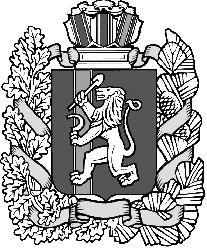 Красноярского краяПОСТАНОВЛЕНИЕс.Дзержинское25.01.2017										№ 23-пО резервировании земельных участков для муниципальных нуждВ целях повышения эффективности использования земельных участков на территории Дзержинского муниципального района и для размещения объектов муниципального значения, на основании статьи 49, 70.1, Земельного кодекса Российской Федерации, Положения о резервировании земель для государственных или муниципальных нужд, утвержденного Постановлением Правительства РФ от 22.07.2008 № 561, руководствуясь ст. 33, 35 Устава Дзержинского, ПОСТАНОВЛЯЮ:1. Осуществить резервирование для муниципальных нужд в целях размещения инженерных сооружений, линейных объектов земельного участков, расположенных по адресу:- Красноярский край, Дзержинский район, с. Дзержинское, ул. Студенческая, 21 «а»;- Красноярский край, Дзержинский район, с. Дзержинское, ул. Студенческая, 21 «б»;- Красноярский край, Дзержинский район, с. Дзержинское, ул. Студенческая, 21 «в».Категория резервируемых земель – земли населенных пунктов.Разрешенное использование:- для строительства автомастерской;- для производственных целей;- для промышленных целей (для складирования и переработки древесины).2. Срок резервирования земельных участков для муниципальных нужд 3 года.3. Ограничить право собственников, землепользователей, землевладельцев, арендаторов земельных участков, предусмотренных пунктом 1 настоящего постановления, в связи с их резервированием для муниципальных нужд на:- возведение жилых, производственных, культурно-бытовых и иных зданий, строений, сооружений;- проведение оросительных, осушительных, культур-технических и других мелиоративных работ, строительство прудов и иных водных объектов.4. Отделу муниципального имущества и земельных отношений администрации Дзержинского муниципального района (Тимофеев И.А.):4.1. Направить копию настоящего постановления в орган, осуществляющий ведение государственного кадастра недвижимости.4.2. Произвести, в случае необходимости, государственную регистрацию ограничений прав, установленных решением о резервировании земель.5. Установить местом для ознакомления заинтересованных лиц со схемой резервируемых земель, а также перечнем кадастровых номеров земельных участков, которые полностью или частично расположены в границах резервируемых земель, по адресу: с. Дзержинское, ул. Ленина, 15, каб.111, отдел муниципального имущества и земельных отношений администрации Дзержинского муниципального района, ежедневно (кроме субботы, воскресенья и нерабочих праздничных дней) с 8.00 до 12.00 и с 13.00 до 17.00 часов.6. Опубликовать настоящее постановление на официальном сайте администрации Дзержинского района в информационно телекоммуникационной сети «Интернет».7. Контроль, за исполнением настоящего постановления, возложить на заместителя главы района по сельскому хозяйству и оперативному управлению Сухарева С.Н.8. Настоящее постановление вступает в силу в день, следующий за днем его официального опубликования.Первый заместитель главы района					В.Н. Дергуновприложениек постановлению администрации районаот 25.01.2017 № 23-пПЕРЕЧЕНЬземельных участков, подлежащих резервированиюдля муниципальных нужд№ п/пКадастровый номерПлощадь участка, кв.мКатегория земель:Вид разрешенного использованияПравообладательМестоположение124:10:1814024:301873Земли населенных пунктов, для строительства автомастерскойГосударственная собственность Красноярский край, Дзержинский район, с. Дзержинское, ул. Студенческая, 21«а»224:10:1814024:2821232Земли населенных пунктов, для промышленныхГосударственная собственность Красноярский край, Дзержинский район, с.Дзержинское,          ул. Студенческая, 21 «б»324:10:1814024:272000Земли населенных пунктов, для промышленных целей (для складирования и переработки древесины) Государственная собственность Красноярский край, Дзержинский район, с.Дзержинское,              ул. Студенческая, 21 «в»